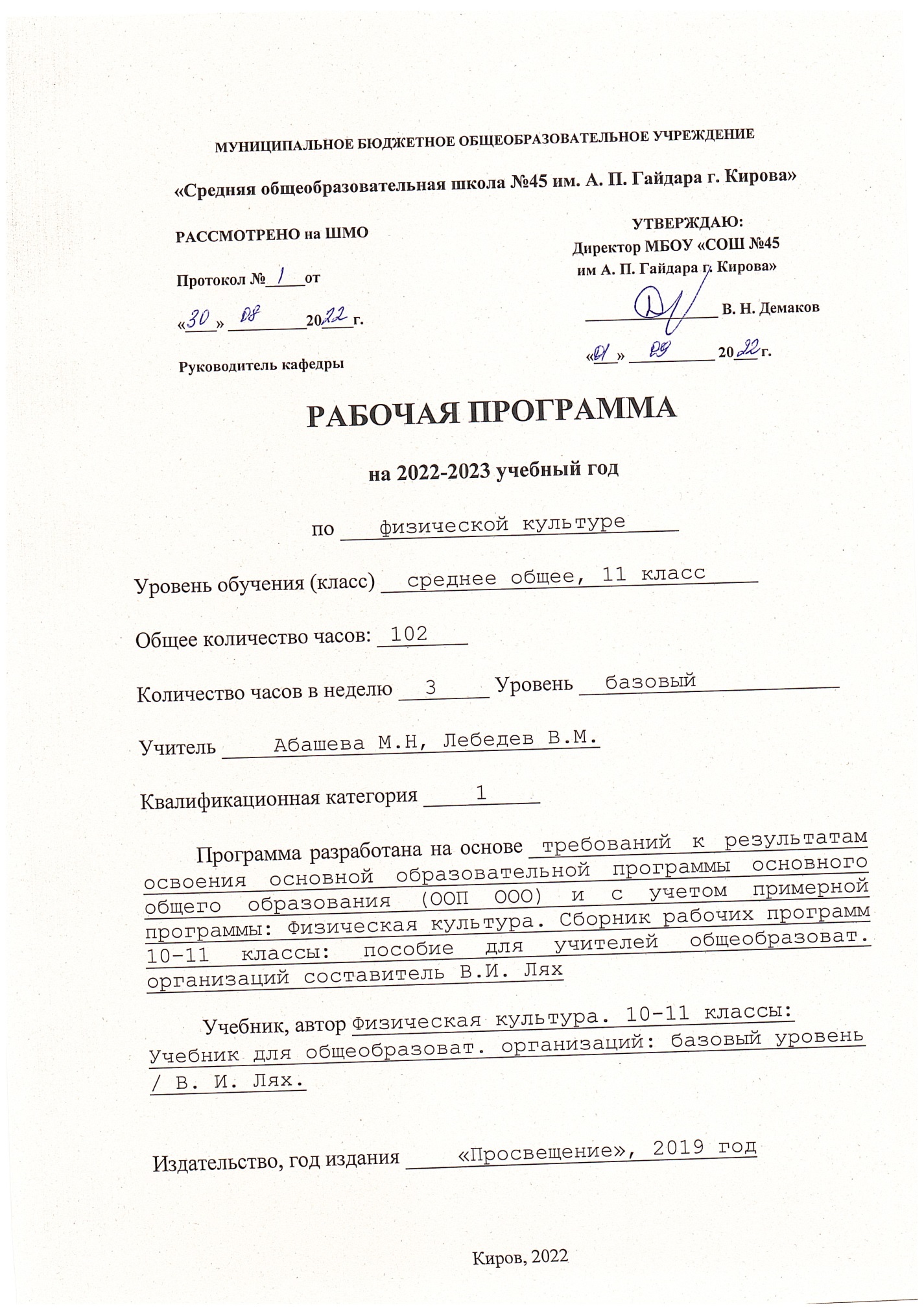 1. ПОЯСНИТЕЛЬНАЯ ЗАПИСКА2. Содержание программы по предмету физическая культура3. Тематическое планирование 
с определением основных видов учебной деятельностиСистема оценки достижения формируемых результатов 
освоения предмета «Физическая культура»При оценивании знаний по предмету «Физическая культура» учитываются такие показатели: глубина, полнота, аргументированность, умение использовать их применительно к конкретным случаям и занятиям физическими упражнениями. Для оценивания техники владения двигательными умениями и навыками используются следующие методы: наблюдение, вызов из строя для показа, выполнение упражнений. Пример:1. Легкая атлетика - Техника высокого старта:оценка «5» ставится, если упражнение выполнено технически правильно;оценка «4» ставится за незначительные ошибки (неправильная постановка рук, ног, туловища, голова опущена вниз);оценка «3» ставится за грубые ошибки (туловище прямое, одноименная постановка рук и ног, широко расставлены ноги, медленные шаги широкие, взгляд вниз).- Техника бега с высоким подниманием бедра:оценка «5» ставится согласованную работу рук и ног;оценка «4» ставится за незначительные ошибки (неправильная работа рук и туловища);оценка «3» ставится, когда есть грубая ошибка (опускание на пятку).Уровень физической подготовленности учащихся 11 класса1. Сведения о программе (примерной или авторской), на основании которой разработана рабочая программа, с указанием наименования, если есть – авторов и места, года издания.Рабочая программа по предмету «Физическая культура», составлена в соответствии с Федеральным государственным образовательным стандартом основного общего образования, на основе требований к результатам освоения основной образовательной программы основного общего образования и с учётом примерной программы по предмету физическая культура для 10-11 классов (автор программы В.И. Лях).Рабочая программа составлена в рамках УМК по физической культуре для 10-11 классов под редакцией Н.В. Быковой (М.: 2020).2. Сведения о источниках, обеспечивающих разработку рабочей программы.Рабочая программа  для 11 класса ориентирована на использование  следующих  учебников: 1. Физическая культура. Примерные рабочие программы. Предметная линия учебников В. И. Ляха. 10—11 классы : учеб. пособие для общеобразоват. организаций / В. И. Лях. — 6-е изд. — М. : Просвещение, 2021. — 80 с2. Физическая культура. 10-11 классы: Учебник для общеобразоват. организаций: базовый уровень / В. И. Лях. — 6-е изд. — М.: Просвещение, 2019. — 255 с.3. Информация о количестве учебных часов, на которое рассчитана рабочая программа (в соответствии с учебным планом, годовым календарным учебным графиком), в том числе о количестве обязательных часов для проведения контрольных, лабораторных, практических работ, уроков внеклассного чтения и развития речи.Рабочая программа расчитана на 34 учебные недели, __102_____часа в годИх них контрольных работ_____ часов             лабораторных работ _____ часов             практических работ ______ часов             уроков внеклассного чтения _____ часов             уроков развития речи _____ часов4. Информация об используемых технологиях обучения, формах уроков и т. п., а также о возможной внеурочной деятельности по предметуФормы организации деятельности обучающихся: групповая, парная, индивидуальная деятельность, игровая деятельность, самостоятельная и совместная деятельность.Методы проведения занятий: метод показа, метод сравнения, метод анализа, игровой, соревновательный.При выборе содержания и методов проведения уроков используется дифференцированный подход к обучающимся с учетом состояния здоровья, физического развития, двигательной подготовленности, особенности психических свойств и качеств.5. Планируемый результат на конец учебного года (в соответствии с требованиями, установленными федеральными государственными образовательными стандартами, образовательной программой образовательного учреждения, а также требованиями ОГЭ и ЕГЭ).	Программа позволяет добиваться следующих результатов освоения образовательной программы основного общего образования: Личностные результаты:− воспитание российской гражданской идентичности: патриотизма, уважения к Отечеству, прошлое и настоящее многонационального народа России; осознание своей этнической принадлежности, знание истории, языка, культуры своего народа, своего края, основ культурного наследия народов России и человечества; усвоение гуманистических, демократических и традиционных ценностей многонационального российского общества; воспитание чувства ответственности и долга перед Родиной; − формирование ответственного отношения к учению, готовности и способности, обучающихся к саморазвитию и самообразованию на основе мотивации к обучению и познанию, осознанному выбору и построению дальнейшей индивидуальной траектории образования на базе ориентировки в мире профессий и профессиональных предпочтений с учетом устойчивых познавательных интересов, а также на основе формирования уважительного отношения к труду, развития опыта участия в социально значимом труде; − формирование целостного мировоззрения, соответствующего современному уровню развития науки и общественной практики, учитывающего социальное, культурное, языковое, духовное многообразие современного мира; − формирование осознанного, уважительного и доброжелательного отношения к другому человеку, его мнению, мировоззрению, культуре, языку, вере, гражданской позиции, к истории, культуре, религии, традициям, языкам, ценностям народов России и народов мира; готовности и способности вести диалог с другими людьми и достигать в нем взаимопонимания; − освоение социальных норм, правил поведения, ролей и форм социальной жизни в группах и сообществах, включая взрослые и социальные сообщества; участие в школьном самоуправлении и общественной жизни в пределах возрастных компетенций с учетом региональных, этнокультурных, социальных и экономических особенностей; − развитие морального сознания и компетентности в решении моральных проблем на основе личностного выбора, формирование нравственных чувств и нравственного поведения, осознанного и ответственного отношения к собственным поступкам; − формирование коммуникативной компетентности в общении и сотрудничестве со сверстниками, детьми старшего и младшего возраста, взрослыми в процессе образовательной, общественно полезной, учебно-исследовательской, творческой и других видов деятельности;− формирование ценности здорового и безопасного образа жизни; усвоение правил индивидуального и коллективного безопасного поведения в чрезвычайных ситуациях, угрожающих жизни и здоровью людей, правил поведения на транспорте и на дорогах;− формирование основ экологической культуры, соответствующей современному уровню экологического мышления, развитие опыта экологически ориентированной рефлексивнооценочной и практической деятельности в жизненных ситуациях; − осознание значения семьи в жизни человека и общества, принятие ценности семейной жизни, уважительное и заботливое отношение к членам своей семьи;− развитие эстетического сознания через освоение художественного наследия народов России и мира, творческой деятельности эстетического характера.Метапредметные результаты:− умение самостоятельно определять цели своего обучения, ставить и формулировать для себя новые задачи в учебе и познавательной деятельности, развивать мотивы и интересы своей познавательной деятельности; − умение самостоятельно планировать пути достижения целей, в том числе альтернативные, осознанно выбирать наиболее эффективные способы решения учебных и познавательных задач; − умение соотносить свои действия с планируемыми результатами, осуществлять контроль своей деятельности в процессе достижения результата, определять способы действий в рамках предложенных условий и требований, корректировать свои действия в соответствии с изменяющейся ситуацией; − умение оценивать правильность выполнения учебной задачи, собственные возможности ее решения; − владение основами самоконтроля, самооценки, принятия решений и осуществления осознанного выбора в учебной и познавательной деятельности; − умение организовывать учебное сотрудничество и совместную деятельность с учителем и сверстниками; работать индивидуально и в группе: находить общее решение и разрешать конфликты на основе согласования позиций и учета интересов; формулировать, аргументировать и отстаивать свое мнение; − умение осознанно использовать речевые средства в соответствии с задачей коммуникации для выражения своих чувств, мыслей и потребностей; планирования и регуляции своей деятельности.Предметные результаты:− понимание роли и значения физической культуры в формировании личностных качеств, в активном включении в здоровый образ жизни, укреплении и сохранении индивидуального здоровья;− овладение системой знаний о физическом совершенствовании человека, создание основы для формирования интереса к расширению и углублению знаний по истории развития физической культуры, спорта и олимпийского движения, освоение умений отбирать физические упражнения и регулировать физические нагрузки для самостоятельных систематических занятий с различной функциональной направленностью (оздоровительной, тренировочной, коррекционной, рекреативной и лечебной) с учетом индивидуальных возможностей и особенностей организма, планировать содержание этих занятий, включать их в режим учебного дня и учебной недели;− приобретение опыта организации самостоятельных систематических занятий физической культурой с соблюдением правил техники безопасности и профилактики травматизма; освоение умения оказывать первую доврачебную помощь при легких травмах; обогащение опыта совместной деятельности в организации и проведении занятий физической культурой, форм активного отдыха и досуга;− расширение опыта организации и мониторинга физического развития и физической подготовленности; формирование умения вести наблюдение за динамикой развития своих основных физических качеств: оценивать текущее состояние организма и определять тренирующее воздействие на него занятий физической культурой посредством использования стандартных физических нагрузок и функциональных проб, определять индивидуальные режимы физической нагрузки, контролировать направленность ее воздействия на организм во время самостоятельных занятий физическими упражнениями с разной целевой ориентацией;− формирование умений выполнять комплексы общеразвивающих, оздоровительных и корригирующих упражнений, учитывающих индивидуальные способности и особенности, состояние здоровья и режим учебной деятельности; овладение основами технических действий, приемами и физическими упражнениями из базовых видов спорта, умением использовать их в разнообразных формах игровой и соревновательной деятельности; расширение двигательного опыта за счет упражнений, ориентированных на развитие основных физических качеств, повышение функциональных возможностей основных систем организма, в том числе в подготовке к выполнению нормативов Всероссийского физкультурно-спортивного комплекса «Готов к труду и обороне» (ГТО).Выпускник научится:Рассматривать физическую культуру как явление культуры, выделять исторические этапы её развития, карактеризовать основные направления и формы её организации в современном обществе.Раскрывать базовые понятия и термины физической культуры, применять в процессе совместных занятий физическими упражнениями со своими сверстниками, излагать с их помощью особенности техники двигательных дейстивий и физических упражнений, развития физических качеств.Разрабатывать содержание самостоятельных занятий с физическими упражнениями, определять их направленность и формулировать задачи, рационально планировать режим дня и учебной недели.Руководствоваться правилами профилактики травматизма и подготовки мест занятий, правильного выбора обуви и формы одежды в зависимости от времени года и погодных условий.Руководствоваться правилами оказания первой помощи при травмах и ушибах во время самостоятельных занятий физическими упражнениями; использовать занятия физической культурой, спортивные игры и спортивные соревнования для организации индивидуального отдыха и досуга, укрепления собственного здоровья, повышения уровня физических кондиций.Составлять комплексы физических упражнений оздоровительной, тренирующей и корригирующей направленности, подбирать индивидуальную нагрузку с учетом функциональных особенностей и возможностей собственного организма.Тестировать показатели физического развития и основных физических качеств, сравнивать их с возрастными стандартами, контролировать особенности их динамики в процессе самостоятельных занятий физической подготовкой.Выполнять общеразвивающие упражнения, целенаправленно воздействующие на развитие основных физических качеств (силы, быстроты, выносливости, гибкости и координации движений).Выполнять акробатические комбинации из числа хорошо освоенных упражнений; выполнять гимнастические комбинации на спортивных снарядах из числа хорошо освоенных упражнений.Выполнять легкоатлетические упражнения в беге и в прыжках (в длину и высоту); выполнять спуски и торможения на лыжах с пологого склона.Выполнять основные технические действия и приемы игры в футбол, волейбол, баскетбол в условиях учебной и игровой деятельности.Выполнять передвижения на лыжах различными способами, демонстрировать технику последовательного чередования их в процессе прохождения тренировочных дистанций.Выполнять тестовые упражнения для оценки уровня индивидуального развития основных физических качеств.№п/пНазвание раздела, темыКоличество часов1Легкая атлетика.242Гимнастика с основами акробатики;183Баскетбол244Лыжная подготовка155Волейбол166Футбол5Всего102№Наименование 
модуляКол-во часовЭлементы содержанияТребования к уровню подготовки обучающихся1Легкая атлетика24Совершенствование индивидуальной техники в соревновательных упражнениях:бег на короткую, среднюю и длинную дистанции;эстафетный бег; прыжки в длину с разбега, прыжки в высоту с разбега;  высокий и низкий старт, метание гранаты .Специальные беговые упражнения: семенящий бег, бег высоко поднимая бедро, захлестывание голени назад. Эстафеты.Развитие выносливости. Круговая тренировка.Развитие скоростно-силовых способностей.Развитие скоростных способностей. Развитие координационных способностейСамостоятельные занятия. Самоконтроль при занятиях легкой атлетикой. Подготовка к выполнению видов испытаний (тестов) и нормативов, предусмотренных ВФСК ГТО.В результате изучения  раздела легкая атлетика ученик должензнать/понимать:Биомеханические основы техники бега, Биомеханические основы техники  прыжков.Биомеханические основы техники  метания. Дозирование нагрузки при занятии бегом, прыжками, метанием. Техника безопасности при занятии легкой атлетикой. Доврачебная помощь при травмах. Правила соревнований по легкой атлетике. Первая медицинская  помощь при травмах.Уметь:Выполнять биомеханические основы техники бега,Выполнять  биомеханические основы техники  прыжков.Выполнять биомеханические основы техники  метания. Выполнять дозирование нагрузки при занятии бегом, прыжками, метанием. Оказывать доврачебную помощь при травмах. Оказывать первую медицинскую  помощь при травмах.2Гимнастика с основами акробатики18Подготовка к соревновательной деятельности; совершенствование техники упражнений в индивидуально подобранных акробатических и гимнастических комбинациях (на спортивных снарядах).Строевые упражнения.ОРУ (юноши и девушки)Гимнастика с основами акробатики (юноши и девушки)Перекладина (юноши)Брусья (юноши и девушки)Опорные прыжки (юноши и девушки)Бревно (девушки)акробатикаУпражнения на развитие силовых способностей.Лазание по канату. Подтягивание.На развитие скоростно-силовых способностей: опорные прыжки, прыжки со скакалкой, метание набивного мяча.На развитие гибкости: ОРУ с повышенной амплитудой для развития суставов. ОРУ с партнером,   на гимнастической стенке, с предметами.Самостоятельные занятия: программы тренировок с использованием гимнастических снарядов и упражнений. Самоконтроль при занятиях гимнастическими упражнениями. Подготовка к выполнению видов испытаний (тестов) и нормативов, предусмотренных ВФСК ГТО.                    В результате изучения  раздела  ученик должензнать/понимать:Основы биомеханики  выполнения акробатических упражнений;Основы биомеханики выполнения опорного прыжка.Технику упражнений для развития координационных способностей, силовых способностей, скоростно-силовых способностей, гибкости.Технику выполнения танцевальных и упражнений ритмической гимнастики.Правила соревнований по гимнастике.Как выполняется  самоконтроль при выполнении физических упражнений.Оказание первой помощи при травмах. Технику безопасности при занятиях гимнастикой.Уметь:Выполнять акробатические комбинации (девочки и мальчики);Выполнять упражнение на перекладине, брусьях (мальчики);Выполнять упражнение на брусьях, бревне (девочки);Выполнять опорные прыжки (девочки и мальчики);Выполнять ОРУ для развития координационных способностей, силовых способностей, скоростно-силовых способностей, гибкости;Выполнять упражнения и композиции ритмической гимнастики, танцевальные движения.Выполнять обязанности помощника судьиВыполнять тренировки с использованием гимнастических снарядов и упражнений.Самоконтроль при занятиях гимнастическими упражнениями.3Баскетбол24Совершенствование технических приемов и командно-тактических действий в баскетболе.Комбинации из освоенных элементов техники передвижений. Ловля и передача мяча без сопротивления и с сопротивлением защитника. Броски мяча без сопротивления и с сопротивлением защитника. Действия против игрока без мяча и с мячом (вырывание, выбивание, перехват, накрывание).Индивидуальные, групповые и командные тактические действия в нападении и защите. Игра с применением правил.В результате изучения  раздела баскетбол ученик должензнать/понимать:Технику индивидуальных, групповых и командных тактических действия в нападении и защите.Терминология в баскетболе.Технику безопасности при занятиях баскетболом.Технику ловли и передачи мяча без сопротивления и с сопротивлением защитника.Технику броска мяча без сопротивления и с сопротивлением защитника.Технику действия против игрока без мяча и с мячом (вырывание, выбивание, перехват, накрывание).Уметь выполнять судейство по баскетболу..Первая помощь при травмах.Уметь:Выполнять технику индивидуальных, групповых и командных тактических действия в нападении и защите.Выполнять технику ловли и передачи мяча без сопротивления и с сопротивлением защитника.Выполнять технику броска мяча без сопротивления и с сопротивлением защитника.Технику действия против игрока без мяча и с мячом (вырывание, выбивание, перехват, накрывание).Уметь выполнять судейство по баскетболу.Первая медицинская помощь при травмах.4Лыжная подготовка.15Совершенствование индивидуальной техники ходьбы на лыжах:Переход с одновременных ходов на попеременные. Коньковый ход.Эстафеты.Техника передвижения на лыжах  попеременным двухшажным ходом. Техника передвижения одновременным бесшажным ходом. Преодоление подъемов и препятствий. Прохождение дистанции до . юноши и . девушки.Выполнять судейство по лыжным гонкам. Техника безопасности при занятиях лыжным спортом, первая медицинская помощь при травмах и обморожениях. Подготовка к выполнению видов испытаний (тестов) и нормативов, предусмотренных ВФСК ГТО.В результате изучения  раздела лыжной подготовки  ученик должензнать/понимать:Технику безопасности при занятиях лыжным спортом. Переход с одновременных ходов на попеременные. Технику передвижения на лыжах  попеременным двухшажным ходом;Технику передвижения одновременных бесшажных ходов;Технику передвижения «Коньковый ходом»;Технику выполнения спусков, подъемов, поворотов;Правила соревнований по лыжным гонкам.Первая медицинская помощь при травмах и обморожениях.Уметь:Переход с одновременных ходов на попеременные.  выполнять передвижения на лыжах  попеременным двухшажным ходом;выполнять  передвижении на лыжах одновременными бесшажными ходоми;выполнять передвижения  на лыжах «Коньковый ходом»;Уметь  выполнять  на лыжах спуски, подъемы, повороты.Уметь выполнять судейство по лыжным гонкам.Первая медицинская  помощь при травмах и обморожениях.5Волейбол.16Совершенствование технических приемов и командно-тактических действий в волейболе.Комбинации из освоенных элементов техники передвижений, остановок, поворотов, стоек.Техника приема и передач мяча. Техника подач мяча. Нападающий удар через сетку. Защитные действия (варианты блокирования нападающего удара одиночное, групповое). Тактика игры в волейбол (индивидуальные, групповые и командные тактические действия в нападении и защите). Игра с применением правил.В результате изучения  раздела лыжной подготовки  ученик должензнать/понимать:Технику безопасности при занятиях волейболом.Терминологию в волейболе. Технику  элементов  передвижений, остановок, поворотов, стоек.Техники приема и передач мяча. Техники подач мяча. Нападающего удара, защитных действий.  Тактика игры в волейбол.Уметь выполнять судейство по волейболу.Первая  медицинская помощь при травмах. Уметь:Выполнять технику  элементов  передвижений, остановок, поворотов, стоек.Выполнять технику приема и передач мяча. Выполнять технику подач мяча. Выполнять Нападающий удар, защитные действий.  Тактика игры в волейбол.Уметь выполнять судейство по волейболу.Первая  медицинская помощь при травмах.6Футбол5Совершенствование технических приемов и командно-тактических действий в футболе.Передвижений, остановок, поворотов и стоек.Удары по мячу ногой и головой без сопротивления и с сопротивлением защитника.Остановки мяча ногой и грудью. Ведение мяча без сопротивления и с сопротивлением защитника. Действия  против игрока без мяча и с мячом (выбивание, отбор, перехват).Индивидуальные, групповые и командные тактические действия в нападении и защите.Игра с применением правил.В результате изучения  раздела  футбол ученик должензнать/понимать:Технику индивидуальных, групповых и командных тактических действия в нападении и защите.Терминология в футболе.Технику безопасности при занятиях футболом. Уметь выполнять судейство по футболу.Первая медицинская помощь при травмах.Уметь:Выполнять индивидуальные, групповые и командные тактических действия в нападении и защитеУметь выполнять судейство по футболу.Первая медицинская помощь при травмах.ОРУ по спортивным играм.Развитие координационных способностей.Упражнение на быстроту и точность реакции. Развитие выносливости.Развитие  скоростных и скоростно-силовых способностей.№п/пИспытанияНормативыНормативыНормативыНормативыНормативыНормативы№п/пИспытанияЮношиЮношиЮношиДевушкиДевушкиДевушкиудовлетворительнохорошоотличноудовлетворительнохорошоотлично1Бег на 100м(с)15.014.313.818.017.616.32Бег на 2 км(мин.с)9.208.507.5011.5011.209.503Подтягивание из виса на высокой перекладине(кол-ва раз)81013---4Подтягивание из виса на низкой перекладине(кол-во раз)---1113195Наклон вперед из положения стоя с прямыми ногами на гимнастической скамье(см)6+8+13+7+9+16+6Прыжок в длину с разбега(см)3603804403103203607Прыжок в длину с места толчком двумя ногами(см)2002102301601701858Поднимание туловища из положения лежа на спине(кол-во раз)3040502030409Метание спортивного снаряда 700 грамм юноши, 500 грамм девушки.(метров)27293513162010Прыжки на скакалке, за 30 секунд(кол-во раз)706555807565